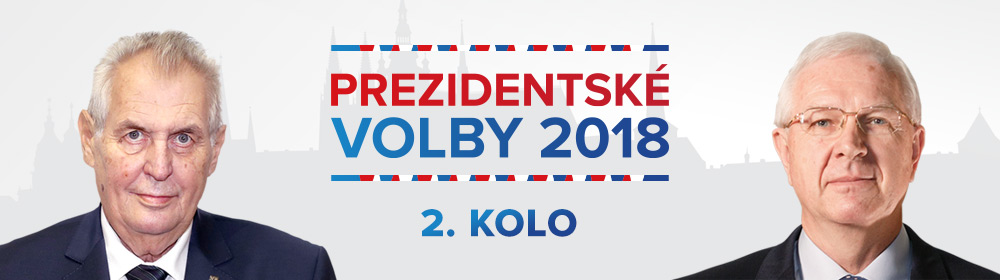 Výsledky 2. kola prezidentských voleb 2018 v obci Chlístov
Celkový počet potenciálních voličů: 231, Platných hlasů: 176Miloš Zeman – 96 hlasůJiří Drahoš – 80 hlasů